Publicado en Madrid el 22/11/2019 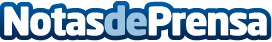 Banco Santander presenta Fieeld, permitiendo a los invidentes seguir el fútbol con las yemas de los dedosPrimer sistema táctil de retransmisión deportiva que permite seguir los movimientos del balón y la trayectoria de las jugadas. Santander lanza un vídeo para presentar Fieeld. Sus protagonistas, un joven invidente y su madre, han sido galardonados por la FIFA como los mejores aficionados al fútbol. La presentación de Fieeld coincide con la final de la Copa Libertadores, que el club brasileño Flamengo y el argentino River Plate disputan este sábado en Lima (Perú)Datos de contacto:Ricardo652778185Nota de prensa publicada en: https://www.notasdeprensa.es/banco-santander-presenta-fieeld-permitiendo-a Categorias: Fútbol Hardware Software Solidaridad y cooperación Premios http://www.notasdeprensa.es